Конец августа — ещё не осень, 
Но — уже и не лето. 
Неба глубокого просинь 
Нам говорит об этом. 
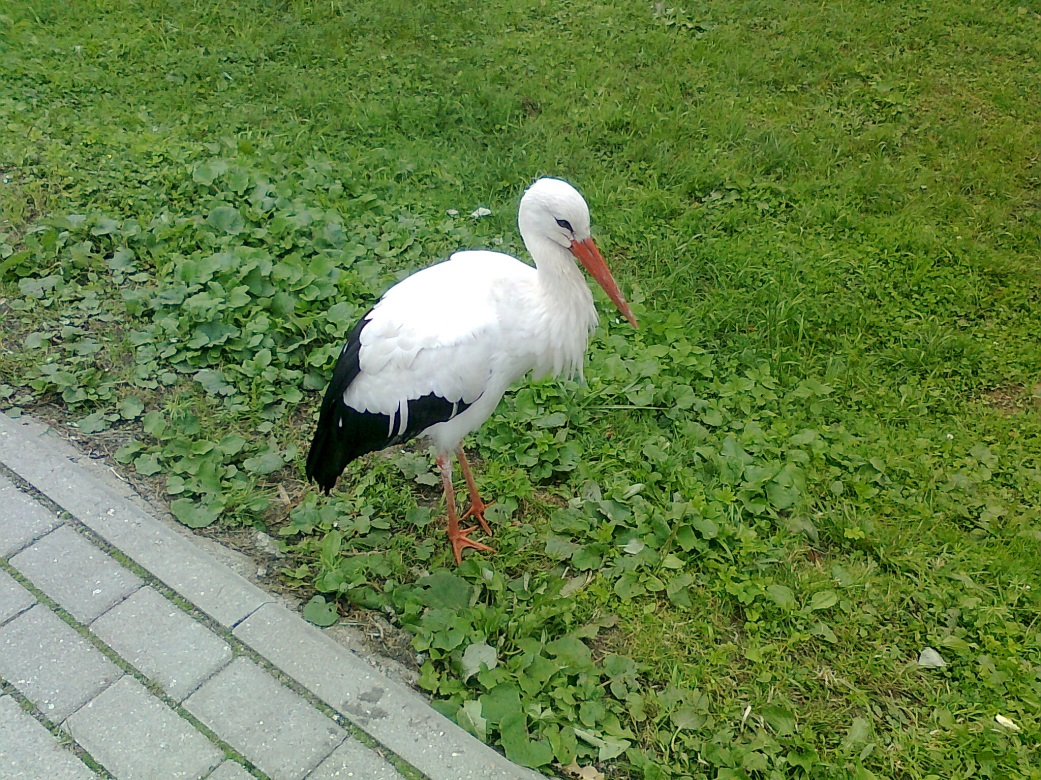 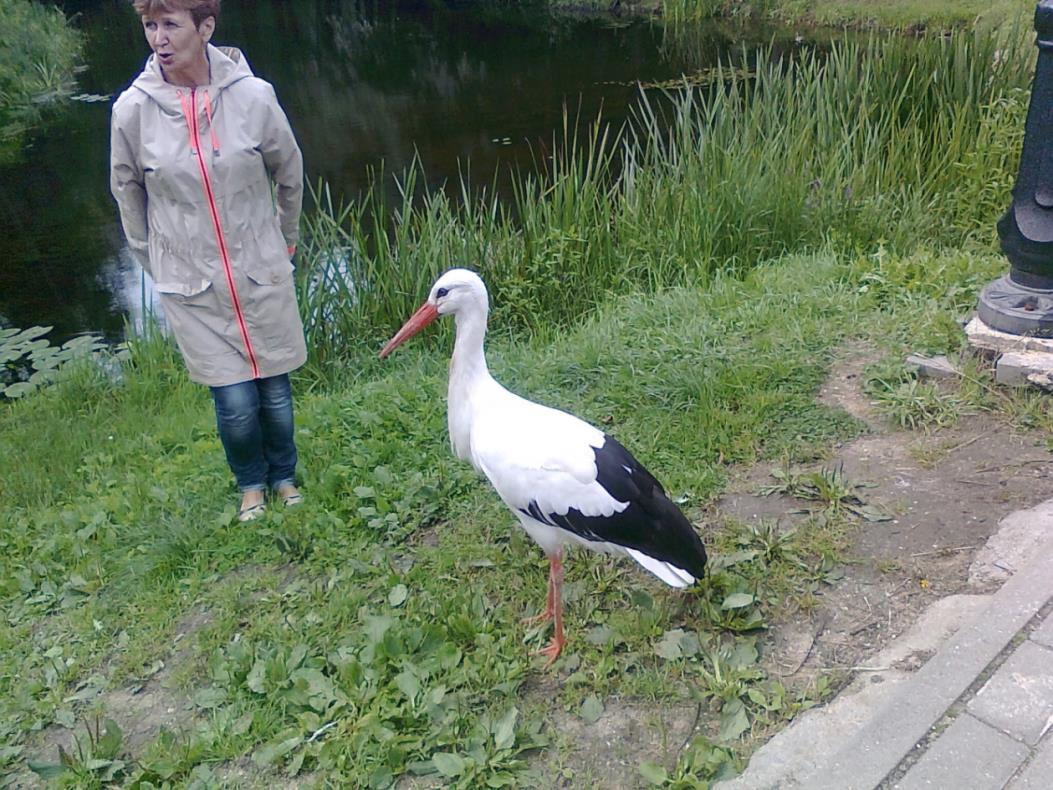 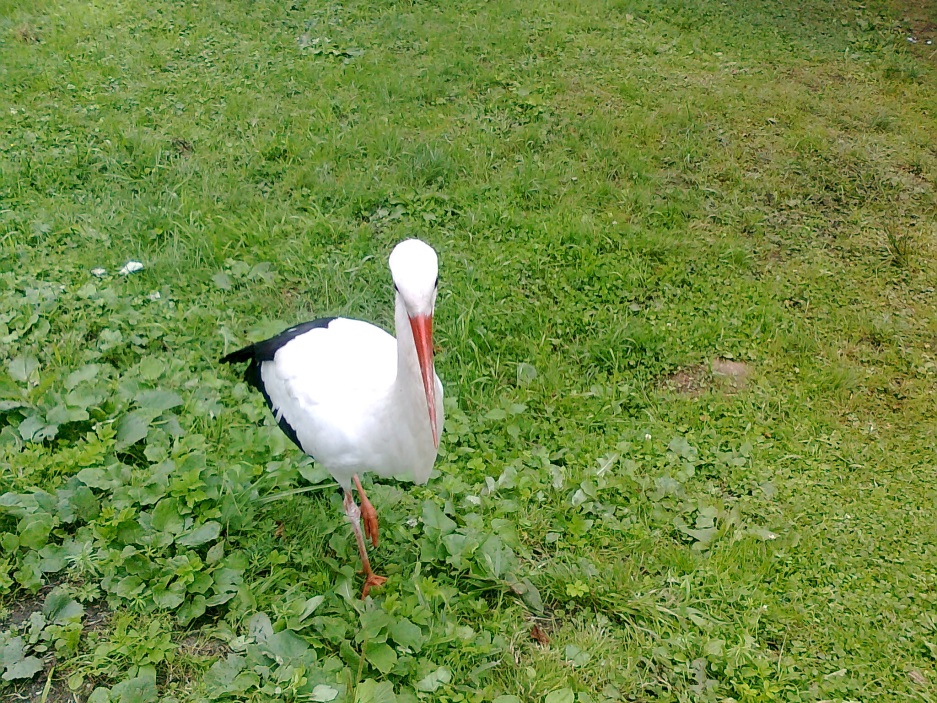 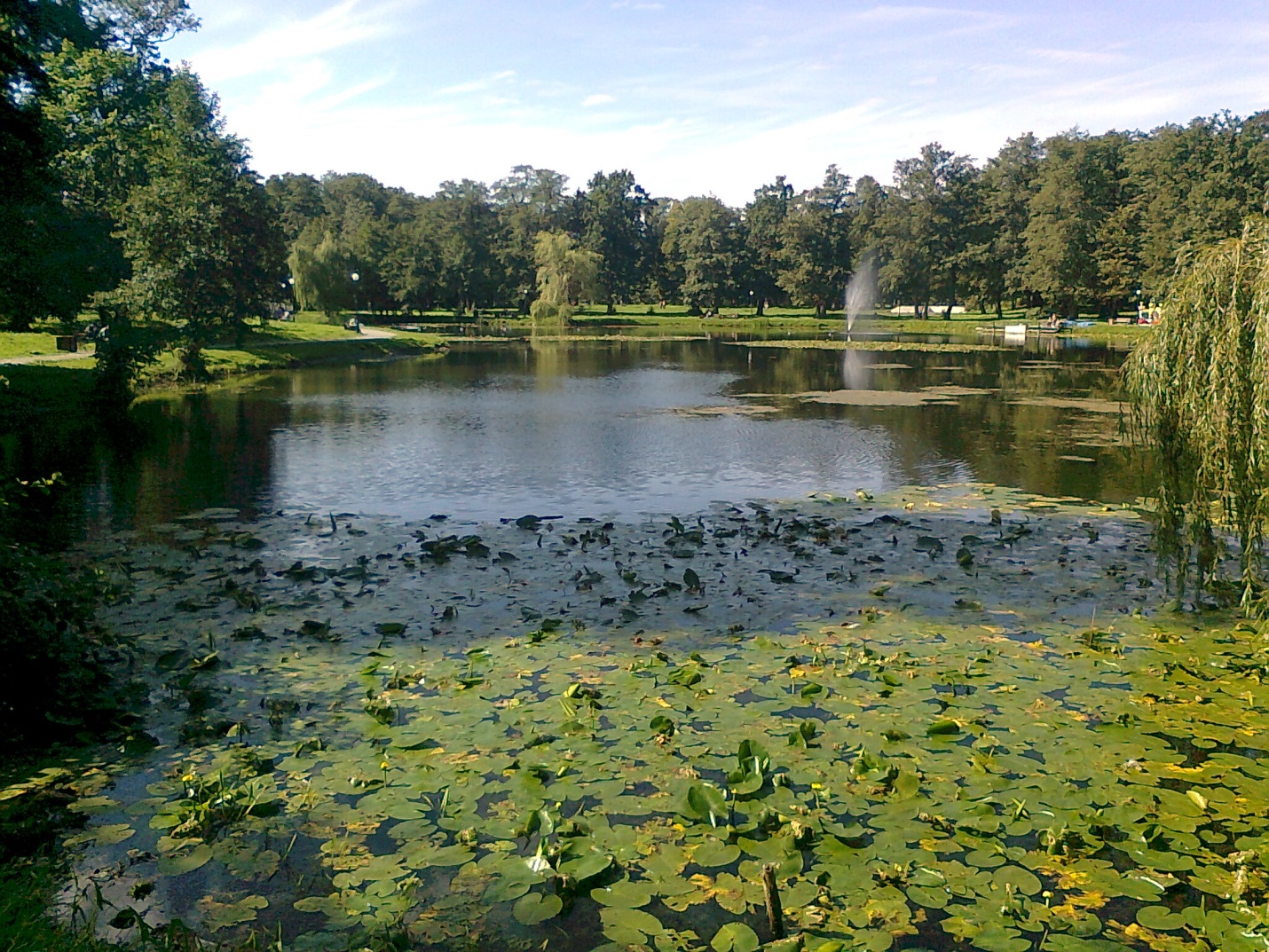 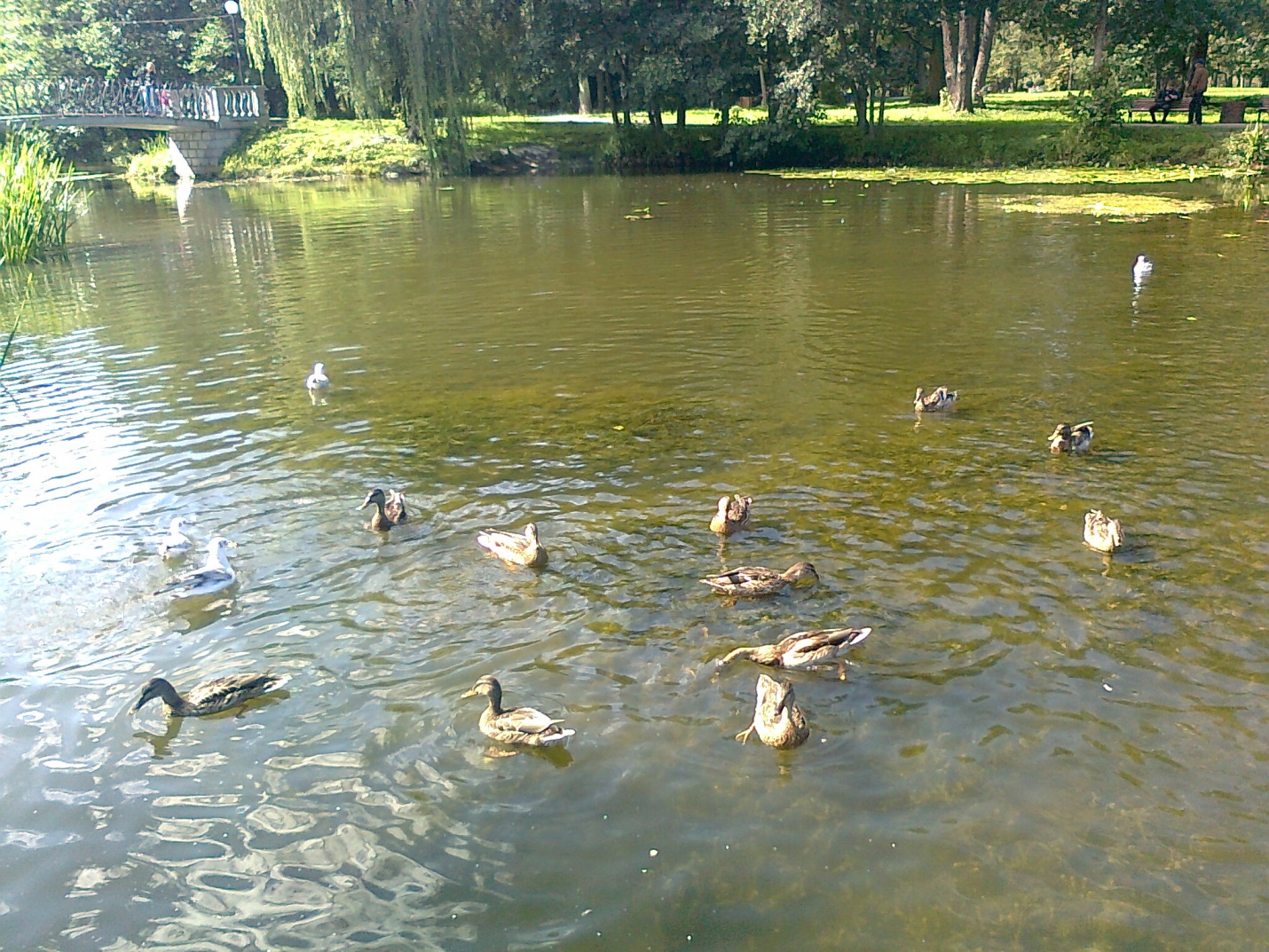 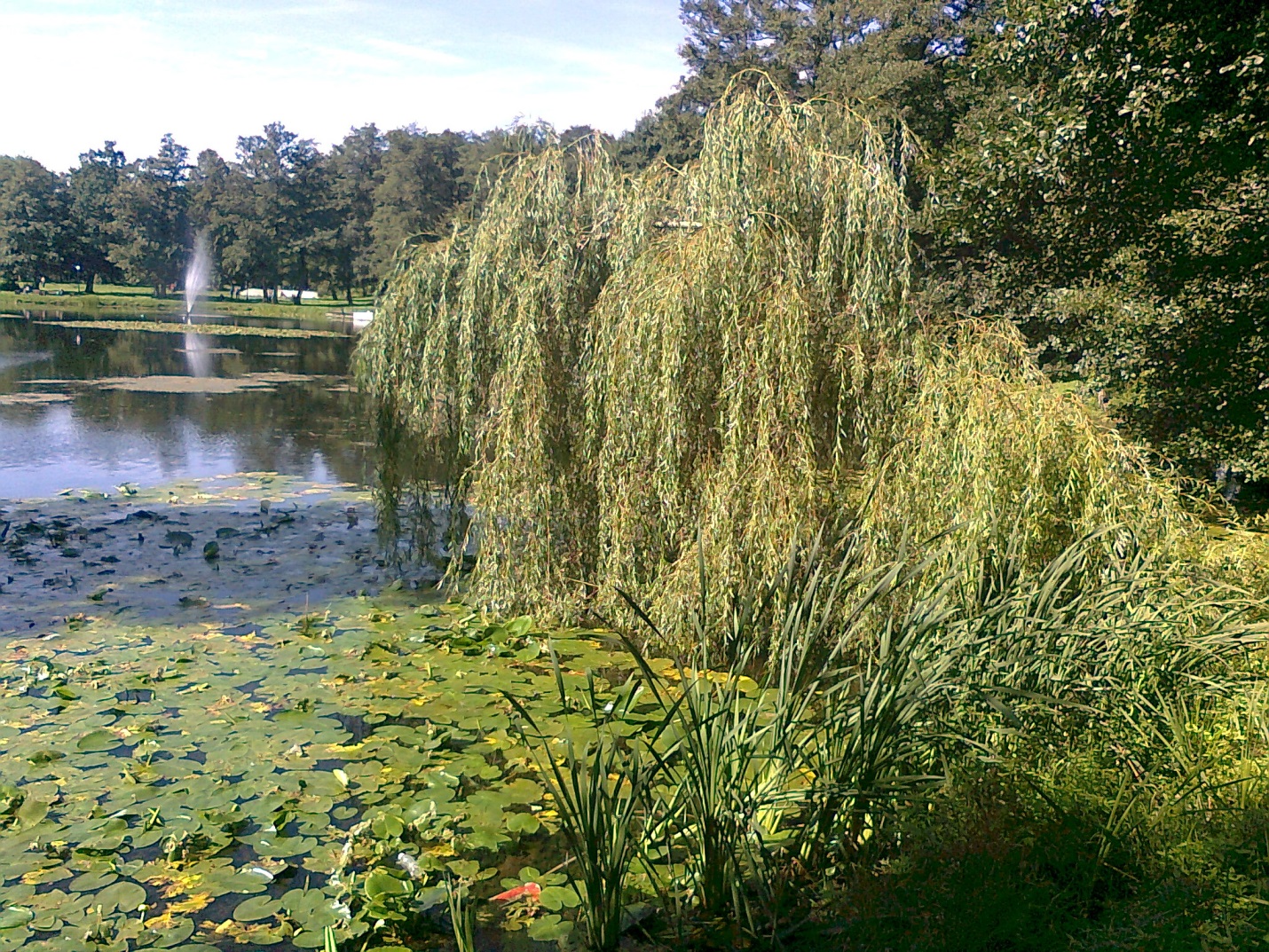 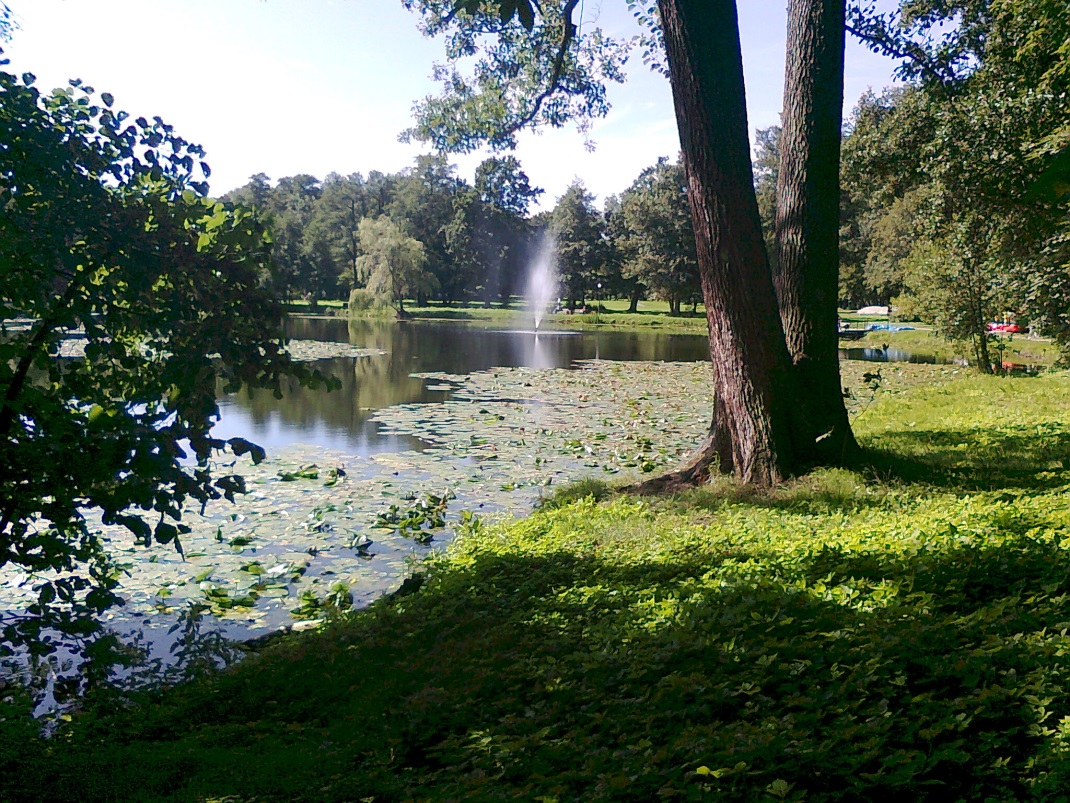 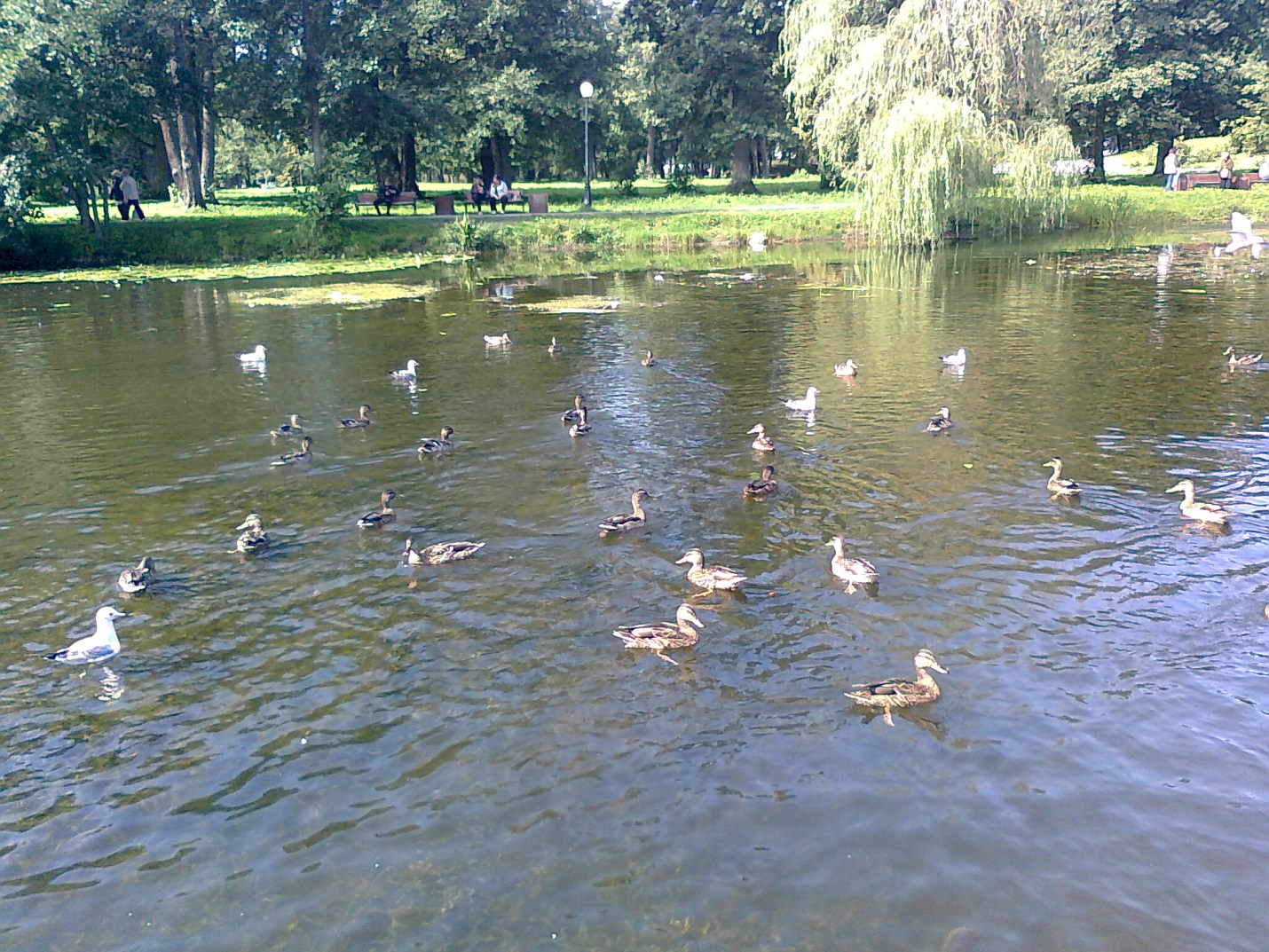 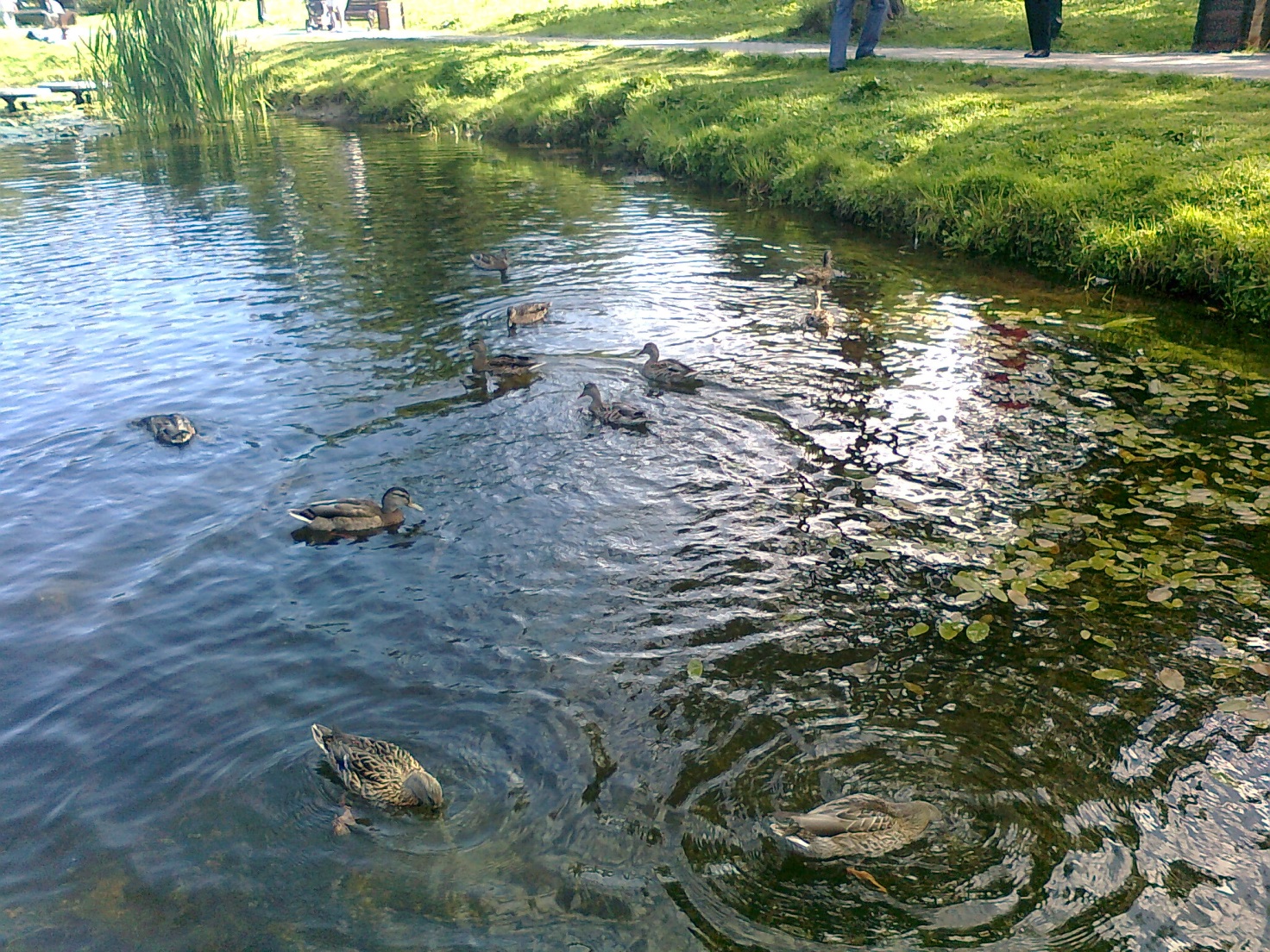 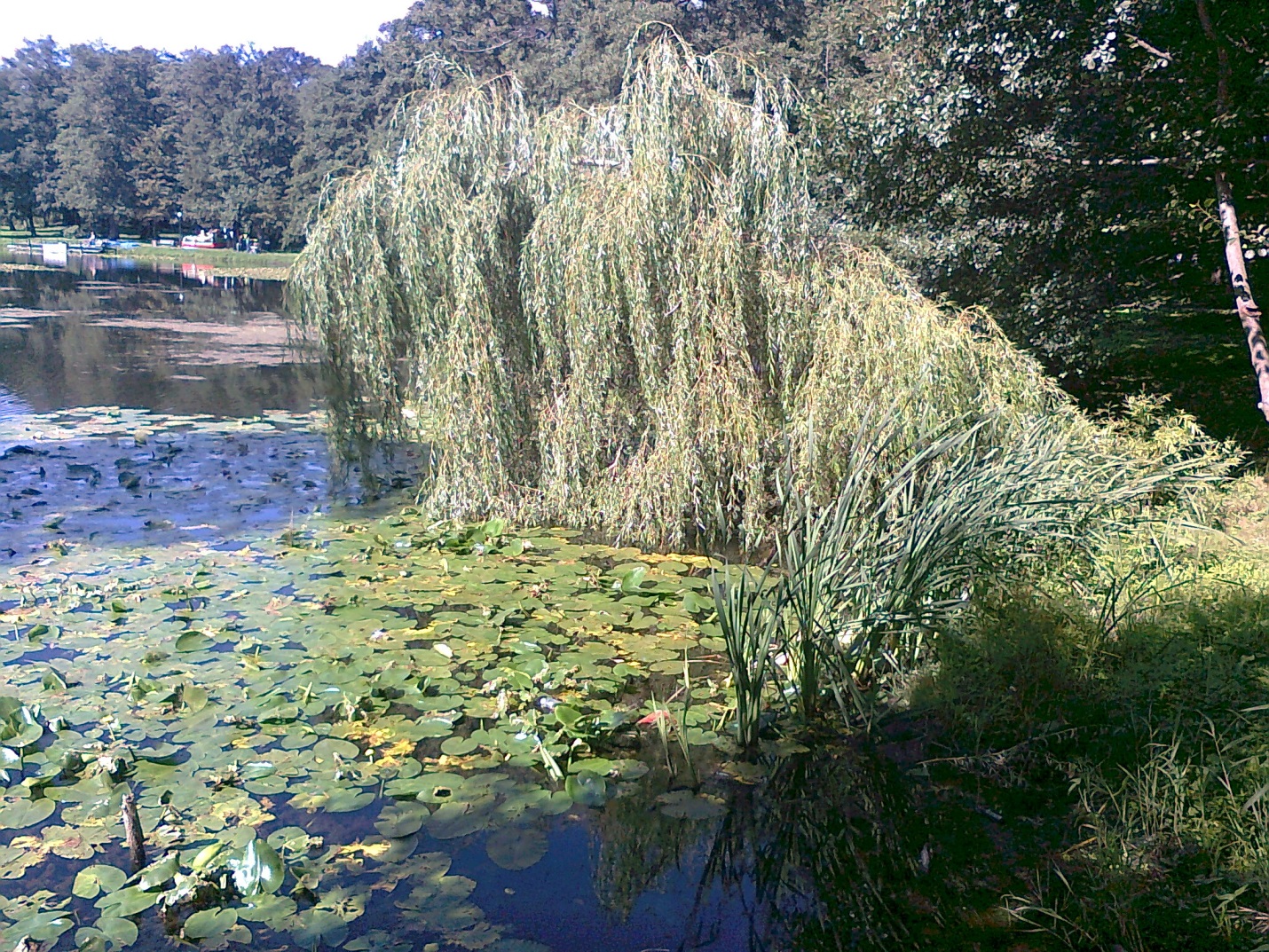 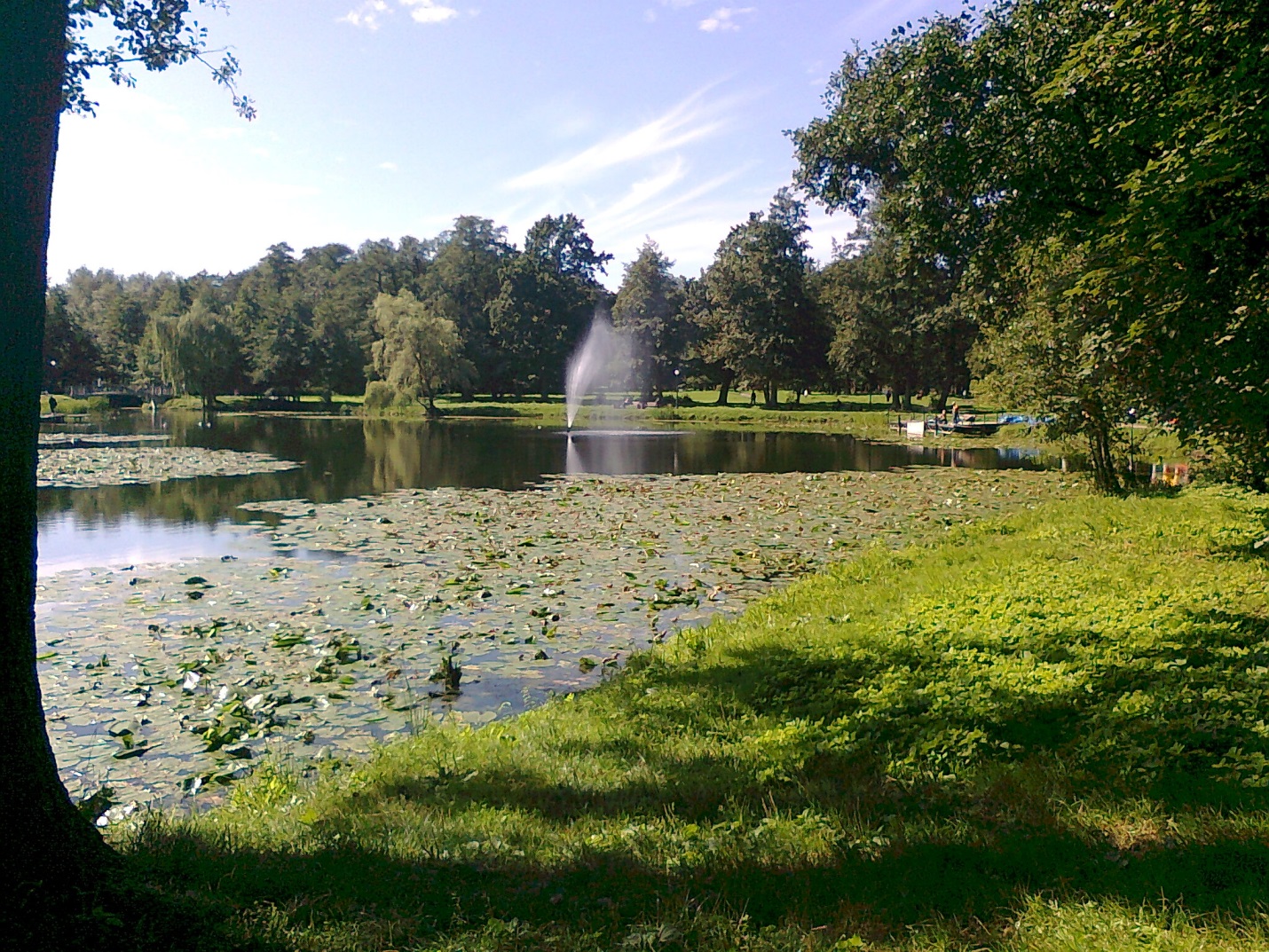 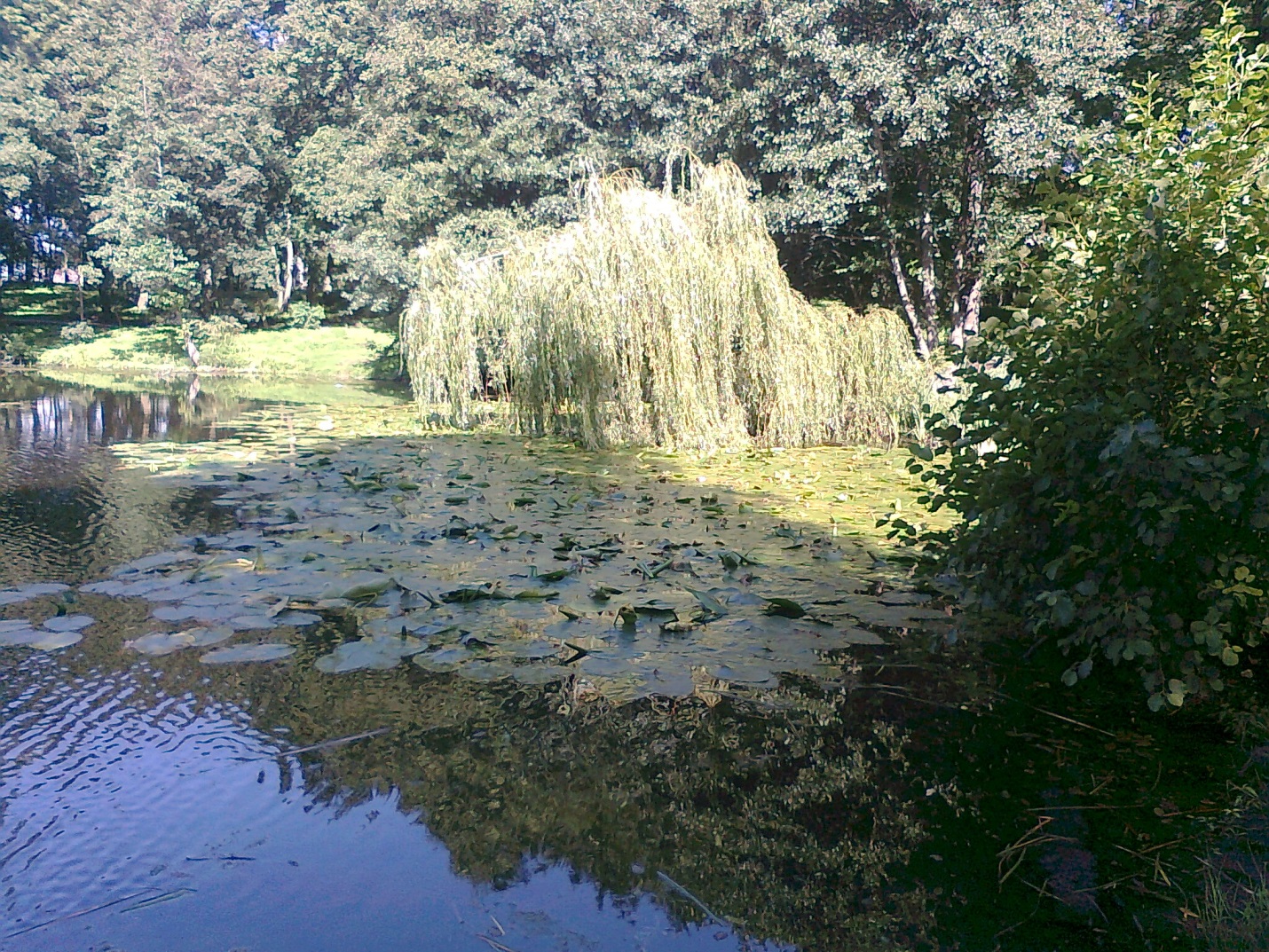 